 8th Grade Supply List2023 - 2024  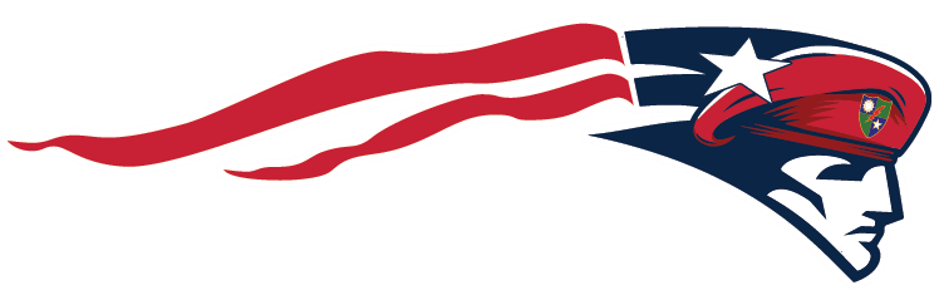 ***Please note that individual teachers may request additional supplies and will communicate this during the first week of schoolEach of your child's teacher would like for your student to have the following: Pencil/Pens3-Ring BinderNotebook PaperHeadphones/earbudsHighlightersColored PencilsIndex CardsGlue Sticks